北京工商大学2023年9月教职工理论学习参考各基层党委（党总支、直属党支部）：现发布9月全校教职工理论学习参考，请参照执行。 一、重要讲话等1.庆祝中华人民共和国成立74周年招待会在京举行 习近平发表重要讲话https://tv.cctv.com/2023/09/28/VIDEAxZyDVx6VIBrts9V9iY4230928.shtml?spm=C31267.PXDaChrrDGdt.EbD5Beq0unIQ.65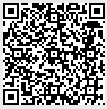 http://www.news.cn/politics/leaders/2023-09/28/c_1129892229.htm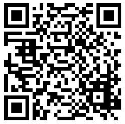 2.习近平在浙江考察时强调 始终干在实处走在前列勇立潮头 奋力谱写中国式现代化浙江新篇章 返京途中在山东枣庄考察https://tv.cctv.com/2023/09/25/VIDEdb0LlLZU6fDi2ygse8g7230925.shtml?spm=C31267.PXDaChrrDGdt.EbD5Beq0unIQ.5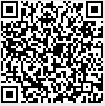 3.习近平在黑龙江考察时强调 牢牢把握在国家发展大局中的战略定位 奋力开创黑龙江高质量发展新局面https://tv.cctv.com/2023/09/08/VIDEgTj9pgc6tsZ8Jy0y0sbk230908.shtml?spm=C31267.PXDaChrrDGdt.EbD5Beq0unIQ.165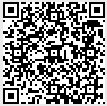 4.习近平主持召开新时代推动东北全面振兴座谈会强调 牢牢把握东北的重要使命 奋力谱写东北全面振兴新篇章https://tv.cctv.com/2023/09/09/VIDEVSlDO2iW5owItiQHHKHG230909.shtml?spm=C31267.PXDaChrrDGdt.EbD5Beq0unIQ.5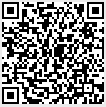 5.习近平致信全国优秀教师代表强调 大力弘扬教育家精神 为强国建设民族复兴伟业作出新的更大贡献 向全国广大教师和教育工作者致以节日问候和诚挚祝福http://www.news.cn/politics/leaders/2023-09/09/c_1129854339.htm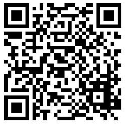 6.习近平给东北大学全体师生回信强调 着眼国家战略需求培养高素质人才 为推动东北全面振兴推进中国式现代化作出新的更大贡献http://www.news.cn/politics/leaders/2023-09/16/c_1129866699.htm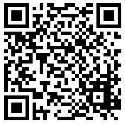 7.习近平对新时代办公厅工作作出重要指示强调 提高政治站位强化政治担当提升政治能力落实政治责任 建设让党放心让人民满意的模范机关 蔡奇出席全国党委和政府秘书长会议并讲话https://tv.cctv.com/2023/09/14/VIDEJKNab84fDtz4rUCyzARK230914.shtml?spm=C31267.PXDaChrrDGdt.EbD5Beq0unIQ.39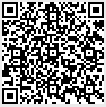 8.习近平向2023年中国国际服务贸易交易会全球服务贸易峰会发表视频致辞https://tv.cctv.com/2023/09/02/VIDEjYSD58gu4cbFgOKw4zEO230902.shtml?spm=C31267.PXDaChrrDGdt.EbD5Beq0unIQ.45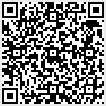 9.习近平向2023北京文化论坛致贺信 https://tv.cctv.com/2023/09/14/VIDE9VmbPOEVXCoJ7r3rvHd7230914.shtml?spm=C31267.PXDaChrrDGdt.EbD5Beq0unIQ.41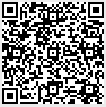 10.习近平向第六届海峡两岸青年发展论坛致贺信http://www.news.cn/politics/leaders/2023-09/15/c_1129864604.htm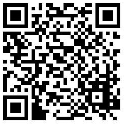 二、理论文章1.《求是》2023年第17期：习近平：在文化传承发展座谈会上的讲话http://www.qstheory.cn/dukan/qs/2023-08/31/c_1129834700.htm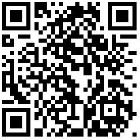 2.《求是》2023年第18期：习近平：扎实推动教育强国建设http://www.qstheory.cn/dukan/qs/2023-09/15/c_1129862386.htm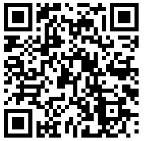 3.《求是》2023年第19期：习近平：推进中国式现代化需要处理好若干重大关系http://www.qstheory.cn/dukan/qs/2023-09/30/c_1129890528.htm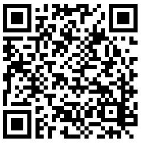 4.《求是》2023年第18期：中共教育部党组：奋力开拓教育强国建设新局面http://www.qstheory.cn/dukan/qs/2023-09/16/c_1129862412.htm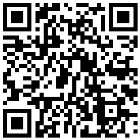 三、音视频资料1.【学习贯彻习近平新时代中国特色社会主义思想主题教育】深刻认识党的领导核心地位和“两个确立”的决定性意义http://www.71.cn/2023/0703/1203683.shtml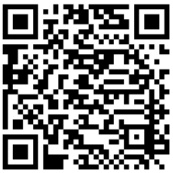 2.【学习党的二十大精神】新时代全面从严治党的重大意义、历史性成就与规律性认识http://www.71.cn/2023/0215/1193138.shtml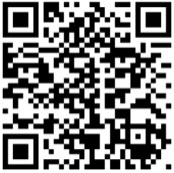 